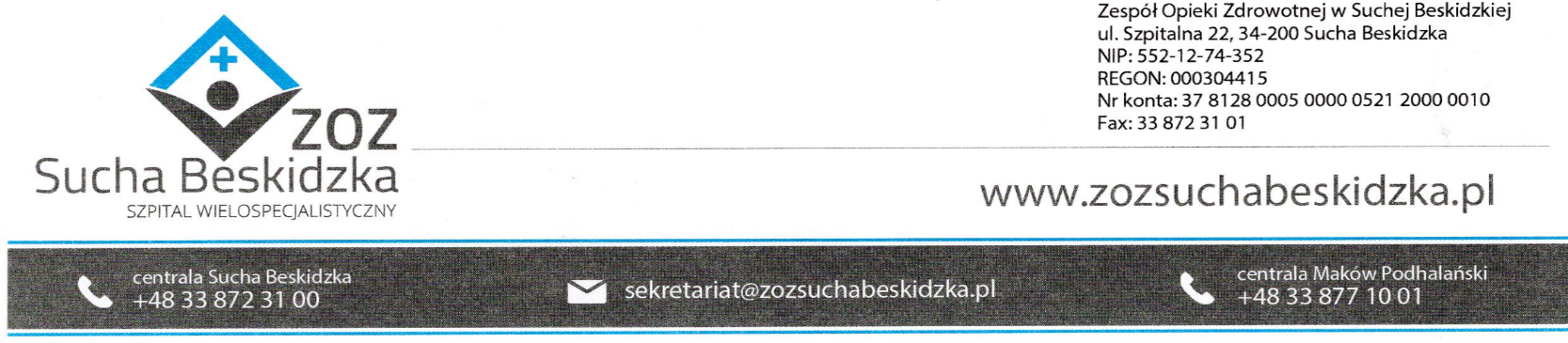 Znak: ZOZ.V.010/DZP/40/23                                                            Sucha Beskidzka dnia 05.06.2023r.        Dotyczy: Postępowania na dostawę sprzętu 1x użytku oraz materiałów medycznych: IV postepowanie.                        Dyrekcja Zespołu Opieki Zdrowotnej w Suchej Beskidzkiej odpowiada na poniższe pytania:Pozycja 14
Czy Zamawiający odstąpi od wymogu „z okienkiem kontrolnym pozwalającym na kontrolę obecności moczu i procesu pobierania próbek”?Odp. Zamawiający podtrzymuje zapisy SWZ.Pozycja 15
Czy Zamawiający odstąpi od wymogu „z okienkiem kontrolnym pozwalającym na kontrolę obecności moczu i procesu pobierania próbek”?Odp. Zamawiający podtrzymuje zapisy SWZ.Pozycja 15
Czy Zamawiający dopuści worek wyposażony w 1 zastawkę antyzwrotną?Odp. Zamawiający podtrzymuje zapisy SWZ.Pozycja 16
Czy Zamawiający dopuści worek do godzinowej zbiórki moczu o następującej specyfikacji: Wykonany z medycznego PCV, worek o pojemność 2000ml z zastawką antyzwrotną, dren o długości 120cm zakończony stożkowym łącznikiem zabezpieczonym zatyczką, bezigłowy port do pobierania próbek moczu, zawór spustowy typu T z możliwością podwieszenia, komora pomiarowa o pojemności 500ml, filtr hydrofobowy w worku i komorze, worek zbiorczy skalowany co 50ml od 100ml do 2000ml, komora kroplowa skalowana co 1ml do 50ml oraz co 5ml od 50ml do 500ml, uniwersalny, zintegrowany wieszak, jednorazowego użytku, bezlateksowy, sterylizowany tlenkiem etylenu, opakowanie: folia/papier?Odp. Zamawiający podtrzymuje zapisy SWZ.Pozycja 16
Czy Zamawiający odstąpi od wymogu „okienko pozwalające na kontrolę obecności moczu i procesu pobierania próbek”?Odp. Zamawiający podtrzymuje zapisy SWZ.